Osborne News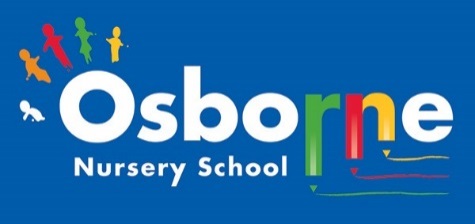 February 2019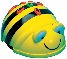 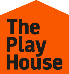 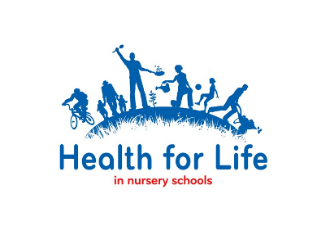 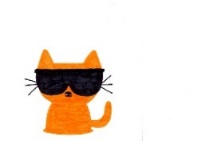 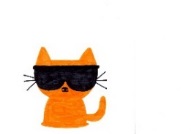 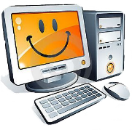 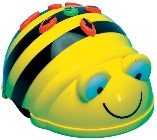 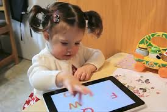 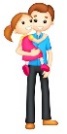 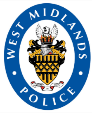 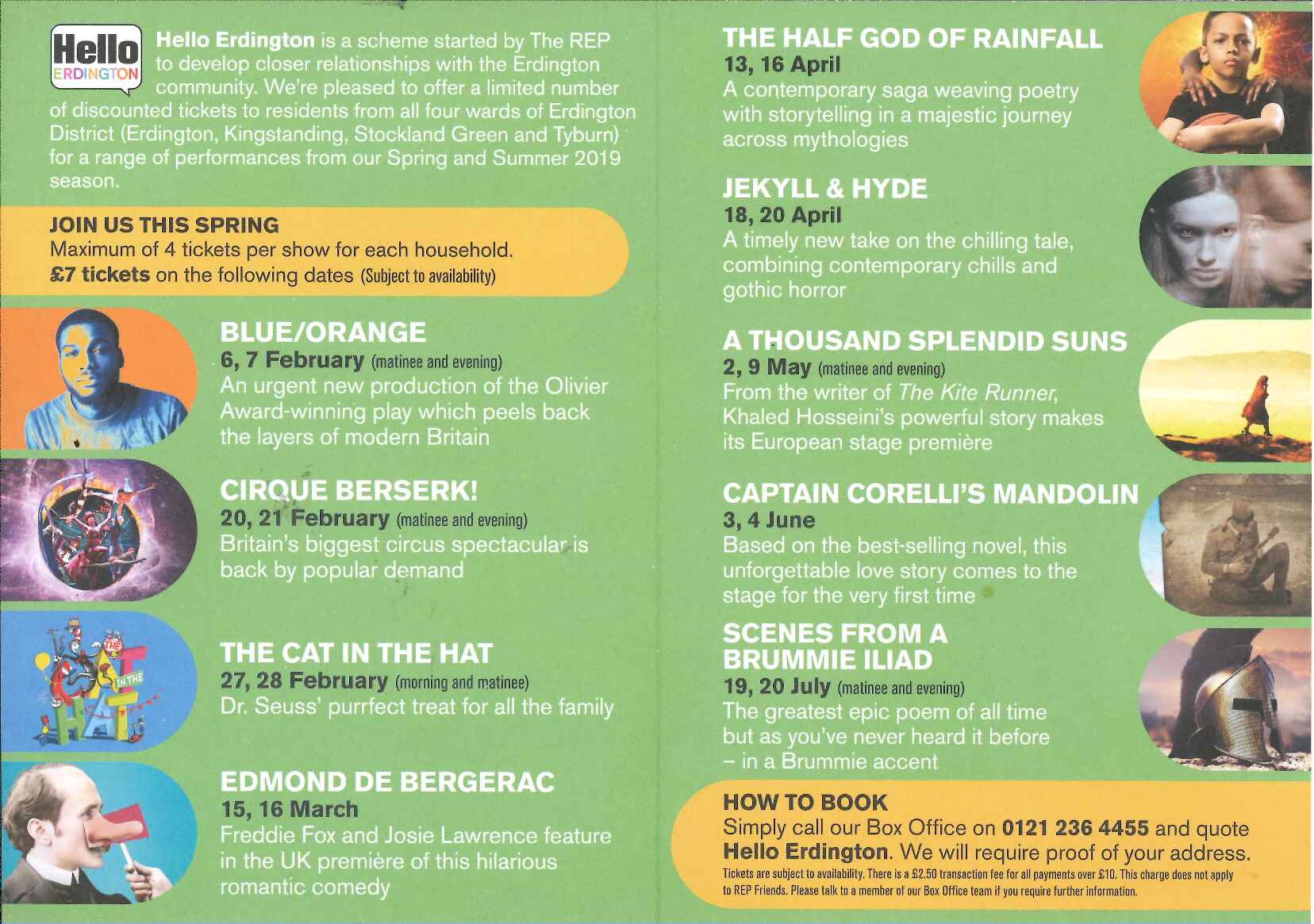 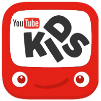 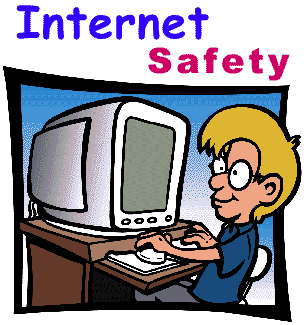 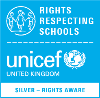 